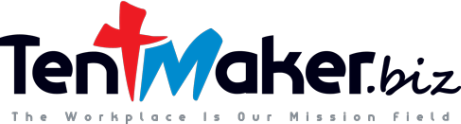 MonthNovemberSubject AreaDoing business in publicLesson TitleThe importance of a Christian business communitySynopsis / GoalChristians are encouraged to be a light in a dark world and the salt of the earth.  In the same way, Christian businesses are to be a light in what can be a dark “business” world.  This month’s discussion is focused on why this is so important, not only within the church, but also for society.  We need to be a reflection of Jesus in everything we do including our commitments, our finances, and even taking responsibility for our mistakes.  It is only then that we will stand apart from those businesses which are only accountable to themselves rather than a heavenly Father.  When we shine out for Jesus, it will be noticed, and those wandering in the darkness will seek out that light.The Christian business community must also support each other.  This is one of the reasons for the existence of Tentmakers.biz.  This ministry is a place where believers of any age can be accepted and encouraged to share their faith as well as the struggles they face each day.Leading QuestionsHow is a Christian business a “light in a dark world?”How will a Christian business be different from a non-believer’s business?In what ways can a Christian business shine its light in the world?What would be evidence of a Christian business?What are some well-known Christian businesses?How does a Christian business do secular work?How can Christian business owners provide support for each other?Key Scripture ReferencesJames 2:14James 2:201 Peter 2:12Philippians 1:271 Corinthians 10:31Matthew 5:13-16Available ResourcesIntroductory video“The 7 Habits of Highly Effective People,” Stephen R. Covey – Free Press